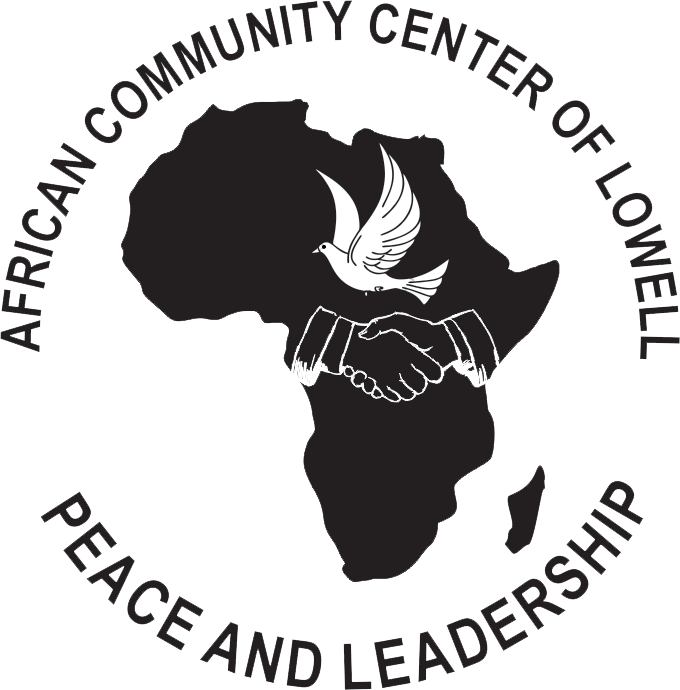 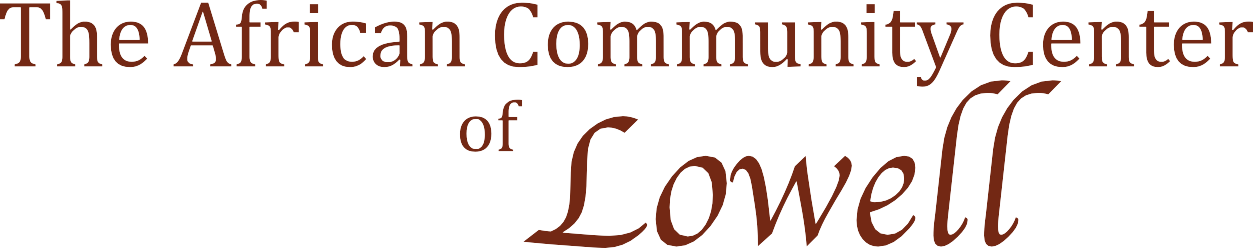 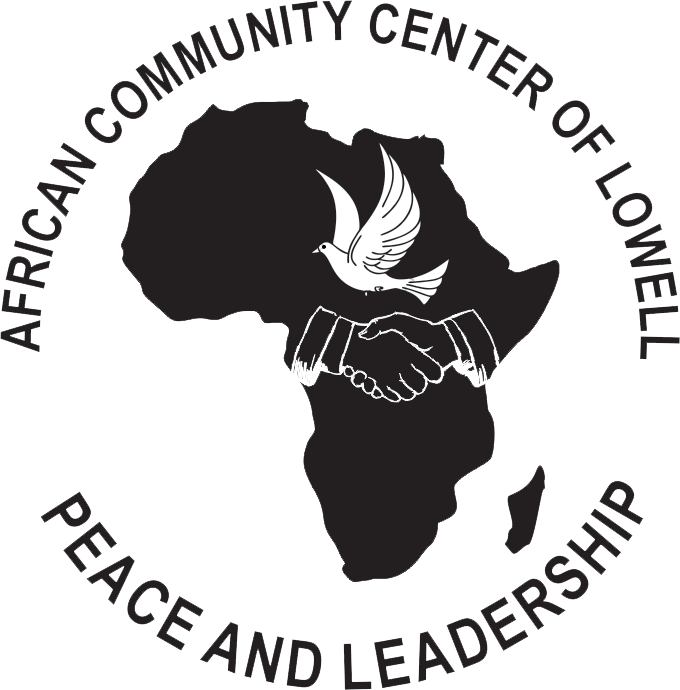 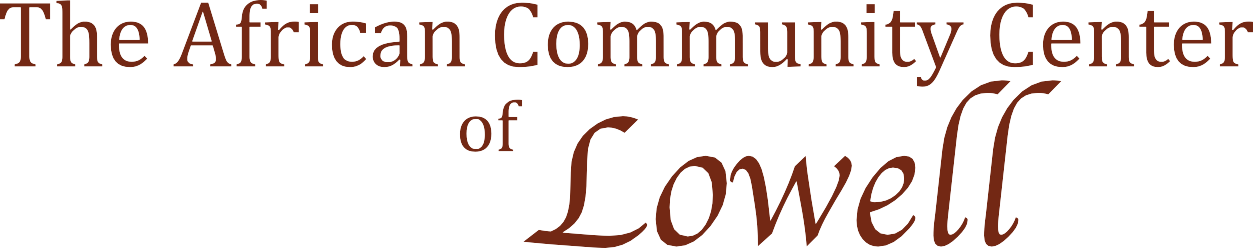 ACCL SUMMER SCHOOLStudent Registration FormPlease fill out the form carefully for registration and return to the African Community Center of Lowell.You can email completed registration form to office@acclowell.orgMail hard copy to address:	African Community Center of Lowell	99 Church Street	Lowell, MA 01852.Parent(s) Name: ______________________________________________________________________Parent(s) Address:  ____________________________________________________________________Parent cell phone(s): ___________________________________________________________________When parent actually brings child for the first time, they can sign papers that give their permissions for photos/health/etc. "Thank you again and again for being part of ACCL.EIN # 84-2740360Student NameStudent AgeStudent SchoolStudent Grade Allergies 